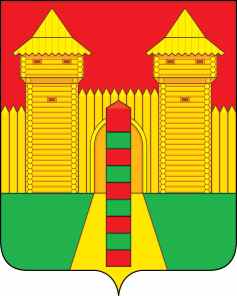 АДМИНИСТРАЦИЯ  МУНИЦИПАЛЬНОГО  ОБРАЗОВАНИЯ«ШУМЯЧСКИЙ  РАЙОН» СМОЛЕНСКОЙ  ОБЛАСТИР А С П О Р Я Ж Е Н И Еот 18.07.2023г. № 184-р         п. ШумячиОб утверждении акта приема-передачистроительных материалов В соответствии с Уставом Шумячского городского поселения, на основании обращения заведующего МБДОУ «Родничок» Л.Н.Петрушиной от 06.07.2023г. № 11:          Утвердить прилагаемый акт приема-передачи строительных материалов.Глава муниципального образования«Шумячский район» Смоленской области                                         А.Н. Васильев        АКТприема - передачиНа основании обращения заведующего МБДОУ «Родничок» Л.Н.Петрушиной от 06.07.2023 № 11, Администрация муниципального образования «Шумячский район» Смоленской области в лице Главы муниципального образования «Шумячский район» Смоленской области Васильева Александра Николаевича, действующего на основании Устава, передает, а муниципальное бюджетное дошкольное образовательное учреждение «Детский сад «Родничок» в лице заведующего  МБДОУ «Родничок» Петрушиной Любовь Николаевны, действующего на основании Устава, принимает следующие строительные материалы:		- штакетник узкий двухсторонний зеленый 1,00м. - в количестве 200 (двести) штук, стоимостью 25 330 (двадцать пять тысяч триста тридцать) рублей 00 копеек.Утвержденраспоряжением Администрации муниципального образования «Шумячский район» Смоленской области«____» ________ 2023 года № ____ ПЕРЕДАЛ:Глава муниципального образования «Шумячский район» Смоленской области_________________ А.Н. ВасильевПРИНЯЛ:Заведующий МБДОУ «Родничок» __________________ Л.Н.Петрушина